ПОЯСНЮВАЛЬНА ЗАПИСКА№ ПЗН-57440 від 24.11.2023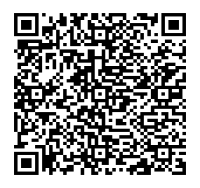 до проєкту рішення Київської міської ради:Про поновлення товариству з обмеженою відповідальністю «СТОЛИЦЯ» договору оренди земельної ділянки від 11 жовтня 2005 року № 63-6-00299 (зі змінами) для будівництва житлово-рекреаційного комплексу з паркінгом між просп. Миколи Бажана та вул. Зарічною у Дарницькому районі м. КиєваЮридична особа:2. Відомості про земельну ділянку (кадастровий № 8000000000:90:150:0049).* Наведені розрахунки НГО не є остаточними і будуть уточнені відповідно до вимог законодавства при оформленні права на земельну ділянку.3. Обґрунтування прийняття рішення.Розглянувши звернення зацікавленої особи, відповідно до Земельного кодексу України, Закону України «Про оренду землі» та Порядку набуття прав на землю із земель комунальноївласності у місті Києві, затвердженого рішенням Київської міської ради від 20.04.2017                            № 241/2463, Департаментом земельних ресурсів виконавчого органу Київської міської ради (Київської міської державної адміністрації) розроблено цей проєкт рішення.4. Мета прийняття рішення.Метою прийняття рішення є забезпечення реалізації встановленого Земельним кодексом України права особи на оформлення права користування на землю.5. Особливі характеристики ділянки.6. Стан нормативно-правової бази у даній сфері правового регулювання.Загальні засади та порядок поновлення договорів оренди земельних ділянок (шляхом укладення договорів на новий строк) визначено Законом України «Про оренду землі» і Порядком набуття прав на землю із земель комунальної власності у місті Києві, затвердженим рішенням Київської міської ради від 20.04.2017 № 241/2463.Проєкт рішення не містить інформацію з обмеженим доступом у розумінні статті 6 Закону України «Про доступ до публічної інформації».Проєкт рішення не стосується прав і соціальної захищеності осіб з інвалідністю та не матиме впливу на життєдіяльність цієї категорії.7. Фінансово-економічне обґрунтування.Реалізація рішення не потребує додаткових витрат міського бюджету.Відповідно до Податкового кодексу України, Закону України «Про оренду землі» та рішення Київської міської ради від 14.12.2023 № 7531/7572 «Про бюджет міста Києва на 2024 рік» орієнтовний розмір річної орендної плати складатиме:  7 271 841,85 грн на рік (3%).8. Прогноз соціально-економічних та інших наслідків прийняття рішення.Наслідками прийняття розробленого проєкту рішення стане реалізація зацікавленою особою своїх прав щодо оформлення права користування земельною ділянкою.Доповідач: директор Департаменту земельних ресурсів Валентина ПЕЛИХ Назва	Товариство з обмеженою відповідальністю «СТОЛИЦЯ» (ЄДРПОУ 32248073) (далі – Товариство) Перелік засновників (учасників) юридичної   особиТовариство з обмеженою відповідальністю «ЕЛАКОЛ ДЕВЕЛОПМЕНТС ЛІМІТЕД» Кіпр, 1097, Кеннеді 64, офіс 1076, НікосіяТовариство з обмеженою відповідальністю "Компанія з управління активами "БІЗНЕС-ГАРАНТ", яке діє від імені та в інтересах пайового закритого недиверсифікованого венчурного інвестиційного фонду «АЛЬКОР» м. Київ, вулиця Богдана Хмельницького, 16-22Товариство з обмеженою відповідальністю "Компанія з управління активами «БІЗНЕС-ГАРАНТ», яке діє від імені та в інтересах пайового закритого недиверсифікованого венчурного інвестиційного фонду «ЮКОН» м. Київ, вулиця Богдана Хмельницького, 16-22 Кінцевий бенефіціарний   власник (контролер)АЙМОНДАС ТУМЕНАСЛитва, місто Вільнюс, вулиця Рукелішкю ПОЗНЯКОВА МАРИНАЛитва, вільнюське районне самоуправління, Зуюнайське староство, с. Гіняйтішкес, вулиця Аліву РУЗГИЄНЕ АГНЕЛитва, місто Вільнюс, вулиця РукелішкюМОЛЧАНОВ ІВАН ОЛЕГОВИЧУкраїна, 03115, місто Київ, вул. Верховинна  Клопотаннявід 19.04.2023 № 555105066 Місце розташування (адреса)м. Київ, між просп. Миколи Бажана та вул. Зарічною  у Дарницькому районі Площа12,0599 га Вид та термін оренда на 5 років (поновлення)Код виду цільового призначення02.03 для будівництва і обслуговування багатоквартирного житлового будинку (для будівництва житлово-рекреаційного комплексу з паркінгом)  Нормативна грошова   оцінка  (за попереднім розрахунком*)242 394 728,42 грн. Наявність будівель і   споруд на ділянці:Забудована.В межах земельної ділянки збудовано 10 житлових будинків та ще 3 будуються, частково огороджена, на частині території складено будівельні матеріали та проведено благоустрій території. В межах земельної ділянки збудовано ЖК «Зарічний». У новозбудованих будинках функціонують магазини, аптеки та кафе, територія огороджена парканом та шлагбаумами (акт обстеження  від 12.10.2023 № ДК/215-АО/2023).Дозвіл на виконання будівельних робіт від 07.12.2007 № 43 виданий Державною архітектурно-будівельною інспекцією.Сертифікатами Державної архітектурно-будівельної інспекції України від 17.12.2015 ІУ № 165153510831,                           від 06.12.2016 ІУ № 165163411485, від 26.04.2019 ІУ                               № 163191160303 засвідчено закінчення будівництвом об’єкти: І черга (житлові будинки №№ 1, 2, 3, 4,  ТП), ІІ черга будівництва та ІІІ черга (житловий будинок № 6).Товариство листом від 10.10.2023 № 10/10-23/1 інформує, що до повного завершення будівництва житлово-рекреаційного комплексу Товариство буде виконувати функції землекористувача відповідно до умов договору оренди земельної ділянки.Після завершення будівництва власниками новозбудованих об'єктів, буде визначено керуючу компанію (чи створено ОСББ), які в подальшому виконуватимуть функції землекористувачів. За необхідності буде ініційовано поділ земельної ділянки.Станом на сьогодні фактичне утримання будинків, прибудинкової території, інженерних мереж та комунікації забезпечується силами Товариства.В Державному реєстрі речових прав на нерухоме майно  відсутні об’єкти нерухомого майна між просп. Миколи Бажана та вул. Зарічною, які належать Товариству. Наявність ДПТ:Детальний план території затверджений рішенням Київської міської ради від 15.11.2007 № 1218/4051 № 1218/4051 «Про затвердження детального плану території 11-го мікрорайону Позняки-Західні у Дарницькому районі м. Києва».Функціональне призначення відповідно до детального плану: частково території житлової забудови, частково – громадської забудови, частково – озеленених територій загального користування, частково – озеленених територій обмеженого користування, частково – вулиць  і доріг та частково – пляжів.  Функціональне   призначення згідно з Генпланом:Частково території громадських будівель та споруд (перспективні), частково – території житлової забудови багатоповерхової (перспективні), частково – території  зелених насаджень загального користування (перспективні), частково – території вулиць і доріг Правовий режим:Земельна ділянка згідно з відомостями Державного реєстру речових прав на нерухоме майно перебуває у комунальній власності територіальної громади міста Києва.Згідно з відомостями Державного земельного кадастру: категорія земель - землі житлової та громадської забудови, код виду цільового призначення - 02.03. Розташування в зеленій   зоні:Відповідно до Генерального плану міста Києва та проекту планування його приміської зони на період до 2020 року, затвердженого рішенням Київської міської ради від 28.03.2002 № 370/1804, земельні ділянки за функціональним призначенням  не відносяться до територій зелених насаджень.Інші особливості:Земельна ділянка відповідно до рішення Київської міської ради від 24.06.2004 № 339-3/1549 (зі змінами) надавалась на 5 років в оренду Товариству для будівництва житлово-рекреаційного комплексу з паркінгом  (договір оренди земельної ділянки                від 11.10.2005 № 63-6-00299).Рішенням Київської міської ради від 01.11.2012 № 421/8705 договір поновлено на 10  років (договір про поновлення та внесення змін і доповнень до договору оренди земельної ділянки від 23.07.2013 № 3944).Рішенням Київської міської ради від 28.02.2013 № 89/9146  внесено зміни, зокрема і до даного договору, встановивши річну орендну плату у розмірі 3% від нормативної грошової оцінки. Відповідний договір між сторонами не укладався.Термін оренди за договором до  23.07.2023.Відповідно до довідок Департаменту економіки та інвестиційвиконавчого органу Київської міської ради (Київської міської державної адміністрації) від 15.12.2015 № 050/08-11001,                від 02.12.2016 № 050/08-10174, від 04.01.2019 № 050/18-101 про сплату пайової участі у створенні соціальної та інженерно-транспортної інфраструктури міста Києва забудовником сплачені пайові внески у розмірах: 15 297 410,00 грн,                                3 719 017,42 грн, 23 448 048,00 грн.Згідно з довідкою ГУ ДПС у м. Києві від 23.08.2023                           № 27847/АП/26-15-59-06-06 станом на 23.08.2023  Товариство не має податкового боргу.Згідно з листом ГУ ДПС у м. Києві від 13.11.2023                               № 35883/5/26-15-13-01-05 станом на 01.11.2023 Товариство  не включено до переліку підприємств-боржників зі сплати земельного податку та орендної плати за землю.Зважаючи на положення статей 9, 122 Земельного кодексу України та пункту 34 частини першої статті 26 Закону України «Про місцеве самоврядування в Україні» (щодо обов’язковості розгляду питань землекористування на пленарних засіданнях) вказаний проєкт рішення направляється для подальшого розгляду Київською міською радою.Директор Департаменту земельних ресурсівВалентина ПЕЛИХ